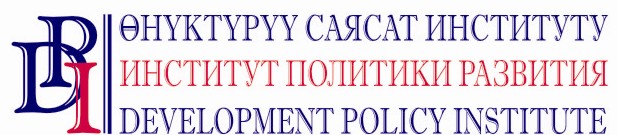 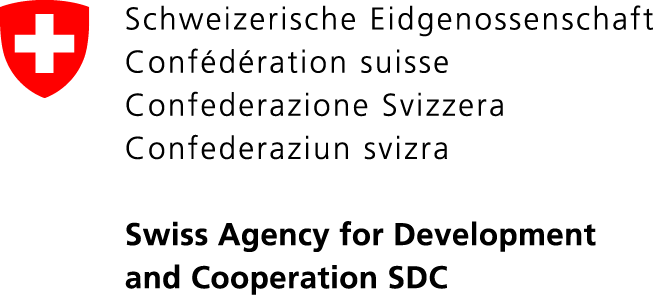 720001, г. Бишкек, ул. Уметалиева, д. 108. Тел.: (0312) 97-65-30 (31, 32, 33). Факс: (0312) 97-65-29СеминарПрограмма малых грантов – тренажер инвестиций в местное развитие с учетом потребностей местного сообщества Дата: 		17 мая 2017 годаВремя:	9:30 – 13:00Место:	Конференц-зал  Сити-отель, г. БишкекВремяДействиеОтветственный09:30Открытие Бекиев Бекболот, 
руководитель Проекта ГГПОМСУ09:35Приветствие:Бакиров Жетиген Жокинович – Зам. заведующего отделом организационной работы и МСУ АПКР Икрамов Санжар Икрамович Статс-секретарь  ГАМСУМО при Правительстве КР09:35Приветствие:Даниэль Мевли Монтелеон,Заместитель Главы МиссииПосольство Швейцарии в КРПриветствие:10:00Подписание грантовых соглашенийТоржественное вручение СертификатовБекиев Бекболот,  Главы АО Даниэль Мевли Монтелеон,Заместитель Главы МиссииПосольство Швейцарии в КР 10:30Дальнейшие шаги по реализации ПМГ-2017Майрамбеков Султан,специалист Проекта10:40Местное развитие: опыт ЭстонииДжекшенбиев Бек,глава Юрьевского АО,Кайназаров Данияр, зам. главы Александровского АОСатыбеков Бакыт,Председатель ОС Министерства финансов КР11:10Коллективное фотоДжаманкулова Нургуль,специалист Проекта11:15Кофе-брейкБайышбаева Айгуль11:30Местное развитие: местный бюджетОбсуждение гражданского бюджетаОпыт проведения ОС по бюджету Обсуждение муниципального индекса бюджетной прозрачностиТюлюндиева Назира, специалист ПроектаДоорбаев Максат, глава Ак-Чийского АОМамытов Азамат, специалист Проекта13:00ОбедАйгуль Байышбаева